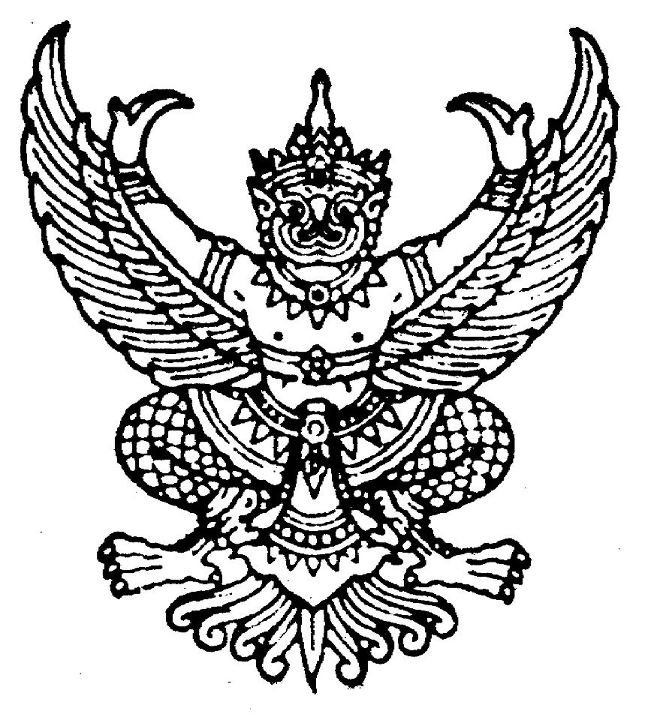 ประกาศโรงเรียนแม่สายประสิทธิ์ศาสตร์เรื่อง  การคัดเลือกร้านค้าจัดจำหน่ายชุดพละศึกษา โรงเรียนแม่สายประสิทธิ์ศาสตร์ ...............................................................	จากการที่งานสหกรณ์ร้านค้าโรงเรียนแม่สายประสิทธิ์ศาสตร์ ได้ทำสัญญาซื้อขายจำหน่ายชุดพละศึกษาโรงเรียนแม่สายประสิทธิ์ศาสตร์ โดยมีสัญญาเป็นรายปีนั้น	บัดนี้ ระยะเวลาการทำสัญญาได้สิ้นสุดแล้ว เพื่อให้การผลิตชุดพละศึกษาของ โรงเรียนแม่สายประสิทธิ์ศาสตร์เป็นไปด้วยความเรียบร้อยโปร่งใสและเกิดประโยชน์กับทางราชการ งานสหกรณ์ร้านค้าโรงเรียนแม่สายประสิทธิ์ศาสตร์ จึงประกาศเพื่อคัดเลือกร้านค้าที่จะผลิตชุดพละศึกษา การคัดเลือกครั้งนี้จะมีระยะเวลาในการดำเนินการ 2 ปีการศึกษา  โดยร้านค้าที่สนใจเข้าร่วมคัดเลือกจะต้องดำเนินการตามข้อกำหนดของโรงเรียนดังนี้ผ้าที่โรงเรียนกำหนดให้ใช้ตัดเสื้อให้เป็น ผ้าโทเร 220 เส้น  ผ้าที่โรงเรียนกำหนดให้ใช้ตัดกางเกงให้เป็น ผ้าวอร์ม 2 หน้า (คัดคุณภาพ)  ส่งตัวอย่างเสื้อ-กางเกงที่ตัดสำเร็จตามแบบที่แนบมา และเนื้อผ้าที่กำหนดจำนวน  1 ชุด มาพร้อมกับแบบเสนอราคา  (ไม่จำกัดสีอาจใช้ผ้าสีอื่นแทนได้)  สามารถยื่นแบบเสนอราคา และตัวอย่าง ได้ที่ห้องธุรการโรงเรียนแม่สายประสิทธิ์ศาสตร์ ตั้งแต่
วันที่ 1 - 14 ธันวาคม 2565 หรือ สอบถามรายละเอียดได้ที่ นางสาววิศรุตา มงคลศิลป์ หัวหน้างานสหกรณ์ร้านค้า  โทรศัพท์    089 - 7563755 		ประกาศ ณ วันที่ 30 เดือน พฤศจิกายน  พ.ศ. 2565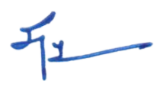 						(ลงชื่อ)......................................................							     (นายบุญเทพ   พิศวง)						   ผู้อำนวยการโรงเรียนแม่สายประสิทธิ์ศาสตร์ประกาศโรงเรียนแม่สายประสิทธิ์ศาสตร์เรื่อง  การคัดเลือกบริษัทจัดจำหน่ายสมุดตราโรงเรียนแม่สายประสิทธิ์ศาสตร์ ...............................................................	จากการที่งานสหกรณ์ร้านค้าโรงเรียนแม่สายประสิทธิ์ศาสตร์   ได้ทำสัญญาซื้อขายจัดจำหน่ายสมุดตราโรงเรียนแม่สายประสิทธิ์ศาสตร์ ในปีการศึกษา 2565 แล้วนั้น  บัดนี้ ระยะเวลาการทำสัญญาดังกล่าวสิ้นสุดแล้ว เพื่อให้การผลิตสมุดตราโรงเรียนแม่สายประสิทธิ์ศาสตร์เป็นไปด้วยความเรียบร้อยและเกิดประโยชน์กับทางราชการ งานสหกรณ์ร้านค้าโรงเรียนแม่สายประสิทธิ์ศาสตร์ จึงประกาศเพื่อคัดเลือกบริษัทที่จะผลิตสมุดตราโรงเรียนแม่สายประสิทธิ์ศาสตร์  โดยการคัดเลือกครั้งนี้จะมีระยะเวลาในการดำเนินการ 2 ปีการศึกษา  บริษัทที่สนใจเข้าร่วมคัดเลือกสามารถยื่นแบบเสนอราคาตามหลักเกณฑ์และเงื่อนไขที่โรงเรียนกำหนด ได้ที่ห้องธุรการ โรงเรียนแม่สายประสิทธิ์ศาสตร์ ได้ตั้งแต่วันที่ 1 - 14 ธันวาคม 2565  หรือ สอบถามรายละเอียดได้ที่ นางสาววิศรุตา มงคลศิลป์ หัวหน้างานสหกรณ์ร้านค้า  โทรศัพท์ 089 - 7563755 		ประกาศ ณ วันที่ 30 เดือน พฤศจิกายน  พ.ศ. 2565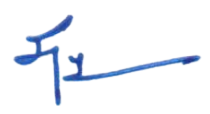 						(ลงชื่อ)......................................................							     (นายบุญเทพ   พิศวง)						   ผู้อำนวยการโรงเรียนแม่สายประสิทธิ์ศาสตร์